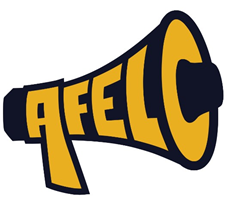 AFELC-UQAM - Conseil exécutifProcès-verbal de la rencontre duVendredi 01 octobre 2021 (12h36)Rencontre bimodale : Zoom et J-1060 [Local du Pavillon Judith-Jasmin : 405, rue Sainte-Catherine Est, H2L 2C4]PRÉSENCES:Catherine Lauzon, Responsable à la coordinationÉmy Girard, Responsable aux affaires financièresNoémie Grégoire, Responsable aux affaires socioculturellesAriane Spenard-Bourdua, Responsable aux communications (Zoom)Marie-Pierre Forest-Gaudet, Responsable aux affaires uqamiennesCédric Picard, Responsable aux affaires académiquesOBSERVATEURS.TRICES:Alain Thibeault, PermanentABSENCES:Guillaume Picard, Responsable aux affaires administrativesMacha Daméus, Responsable à l’éducation inclusive et aux étudiant.e.s provenant de l’international0.	Procédures d’ouverture0.1	Ouverture PROPOSITION d’ouverture de la rencontre.Proposée par Catherine , appuyée par Marie-PierreADOPTÉE À L’UNANIMITÉOuverture à 12h360.2	PraesidiumPROPOSITION de nommer Cédric à l'animation de la rencontre et Catherine comme secrétaire.Proposée par Catherine , appuyée par NoémieADOPTÉE À L’UNANIMITÉ0.3	Adoption de l’ordre du jour	PROPOSITION d'adopter l'ordre du jour suivant.Procédures initialesOuverturePraesidiumOrdre du jourReconnaissance du territoireMémorial AÉMDCTour de tableCoordoCommunicationAdministrative (absent)AcadémiqueÉducation inclusive (absente)UqamienneFinanceSimple Comptable ou AvantageCartes de créditSocioculturelleParty d'HalloweenPermanenceRetour sur la plainteSièges sur les différentes instancesChangement de signatairesCourrielAgenda associatifAssurance ASEQConvention collectiveModification au statut et règlementProposition électroniqueService EpubChangement de barilletTrelloPhotos du CEPermanences (heures de présence au local)Activités à venirChaletRencontre conseil exécutif: Vendredi?Procédures de fermetureVariaLevée	Proposée par Catherine, appuyée par ÉmyADOPTÉE À L’UNANIMITÉ0.4	Reconnaissance du territoirePROPOSITION de reconnaissance du territoire.Proposée par Cédric, appuyé par Marie-PierreADOPTÉE À L’UNANIMITÉReconnaissance que nous sommes sur un territoire non cédé Nous reconnaissons que cette réunion a lieu sur des terres non cédées. De ce fait nous reconnaissons la nation Kanien'kehá: ka comme gardienne des terres et des eaux de Tiohtiá:ke / Montréal, qui est historiquement connu comme un lieu de rassemblement pour de nombreuses Premières Nations, et aujourd'hui, une population autochtone diversifiée, ainsi que d'autres peuples, y résident. C’est dans le respect des liens avec le passé, le présent et l'avenir que nous reconnaissons les relations continues entre les Peuples Autochtones et autres personnes de la communauté montréalaise.https://native-land.ca/?
https://www.whose.land/fr/Mémorial AÉMDCPROPOSITION de donner la parole à Alain pour l’ensemble de la réunion.Proposée par Marie-Pierre, appuyée CatherineADOPTÉE À L’UNANIMITÉ	*Note: trauma-avertissementCatherine va faire un suivi avec l’AEMDC à ce sujetTour de tableCoordoCommunicationsIdée: infolettre (on va en rediscuter au chalet)Noémie propose son aide pour des trucs graphistesRegarder pour l’abonnement CanvaAdministrativesAcadémiquesÉducation inclusiveRencontre avec Macha pour discuter d'accommodement pour les disponibilités (rencontres en dehors de l’exec)Cat fait un suivi pour le chalet UqamiennesFinancesDate limite de financement de projet: 31 octobre (tâche communication)Simple Comptable ou AvantageCONSIDÉRANT les insatisfactions du vérificateur comptable.ÉTANT DONNÉ que la comptabilité a été faite par un chiffrier exigé par le comptable pour faciliter le travail de comptabilité.CONSIDÉRANT que le comptable favorise le programme SAGE.ÉTANT DONNÉ la consultation avec la responsable aux affaires financières.PROPOSITION d’acheter le programme Sage Pro au coût maximal de cinq cent cinquante dollars (550$).Proposée par  Émy, appuyée par Marie-PierreADOPTÉE À L’UNANIMITÉCartes de créditPROPOSITION que la responsable aux affaires financières possède une carte de crédit de l’association avec un plafond de deux mille dollars (2 000 $).Proposée par Cédric, appuyée par Marie-PierreADOPTÉE À L’UNANIMITÉSocioculturellesRencontre hors conseil pour brainstorm (ouvert à tou.te.s)Party d'Halloween		Quelques idées: Concours de costume (page instagram de l’AFELC)Prix pour 1ère place, 2e place et 3e placeCatégories?Distribution de bonbons véganes le 29 octobreLocal décoré toute la semaineBudget pour les bonbonsKiosque photo booth dans l’agora Judith-JasminRencontre avec calendrier, programmation, ...		When2meet socioculturel rencontrePermanence		Content qu’on soit là		Alain a hâte au chalet :)PROPOSITION d’ajournement pour une pause de 15 min. Proposée par Cédric, appuyée par NoémieADOPTÉE À L’UNANIMITÉ	PROPOSITION de réouverture de la rencontre.Proposée par Cédric, appuyée par Marie-PierreADOPTÉE À L’UNANIMITÉRetour sur la grève du 24 septembreRetour sur la plainteSièges sur les différentes instancesCommission des étudesPROPOSITION que Cédric Picard siège au nom de l’AFELC à la commission des études pour l’année scolaire 2021-2022.Proposée par Marie-Pierre, appuyée par ÉmyADOPTÉE À L’UNANIMITÉComité à la vie étudiante 	RASChangement de signatairesPROPOSITION que les personnes suivantes, la responsable à la coordination, Catherine Lauzon ainsi que la responsable aux affaires financière, Émy Girard - soient autorisées à signer les chèques, retraits, autorisations de virement, au folio portant le numéro: 227588 pour et au nom de l’Association facultaire de langues et communication de l’UQAM et que 2 signatures sur 2 seront désormais requises pour honorer un chèque. Seules ces personnes seront désormais autorisées à signer les effets bancaires du compte.Proposée par Cédric, appuyée par ÉmyADOPTÉE À L’UNANIMITÉPROPOSITION que la responsable aux affaires financières ainsi que la responsable à la coordination soient signataires au compte ACCESD.Proposée par Marie-Pierre, appuyée par ÉmyADOPTÉE À L’UNANIMITÉDépart d’Ariane à 14:33CourrielPROPOSITION que  les personnes suivantes, Alain Thibeault et la responsable à la coordination Catherine Lauzon, soient les personnes désignées pour l’utilisation de la boîte de courriel « afelc@courrier.uqam.ca ».Proposée par Marie-Pierre, appuyée par CatherineADOPTÉE À L’UNANIMITÉPROPOSITION d’amendement de rajouter le segment «responsable à la coordination».Proposée par Cédric, appuyée par ÉmyADOPTÉE À L’UNANIMITÉAgenda associatifPROPOSITION que l’on verse la somme de mille quatre cent quatre-vingt-trois dollars et cinquante-six sous (1 483,56 $) pour les agendas interfacultaires 2021-2022 à L’AESS.Proposée par Marie-Pierre, appuyée par CédricADOPTÉE À L’UNANIMITÉAssurance ASEQPROPOSITION que Cédric Picard et Émy Girard sera la personne qui représente l’AFELC aux réunions de l’ASEQ.Proposée par Émy, appuyée par CédricADOPTÉE À L’UNANIMITÉConvention collectivePROPOSITION qu’Émy Girard et Catherine Lauzon soient les personnes déléguées pour négocier la convention collective au nom de l’Association étudiante de langues et communications.Proposée par Marie-Pierre, appuyée par CatherineADOPTÉE À L’UNANIMITÉPROPOSITION de convoquer la première réunion pour la continuité de la négociation à partir du 15 octobre 2021.Proposée par Marie-Pierre, appuyée par CédricADOPTÉE À L’UNANIMITÉModification au statut et règlementProposition électroniqueService EpubPROPOSITION d’offrir un nouveau service aux membres pour la conversion des epub en pdf en achetant epub ultimate au coût de 75,00 $.Proposée par Marie-Pierre, appuyée par ÉmyADOPTÉE À L’UNANIMITÉChangement de barilletPROPOSITION de changer la serrure (48$) de la porte du local J-1190 et de commander onze (11) clés (7$).Proposée par Marie-Pierre, appuyée par ÉmyADOPTÉE À L’UNANIMITÉTrelloPhotos du CEPermanences (heures de présence au local)Activités à venirChaletProcédures de fermetureVariaGroupe interfac => ajouter Cédric dans le groupeActivité=> semaine où l’on diffuse des films internationauxInter asso de programme: réconciliation avec les assos de programme (inviter tous les conseils exécutifs à un 5@7) Jersey des anges (éventail de grandeur, de couleur jaune fluo, écrit ange et AFELC)FermeturePROPOSITION de fermeture de la rencontre.Proposée par Cédric, appuyée par Marie-PierreADOPTÉE À L’UNANIMITÉFermeture à 15h52Ressources pour procès-verbal :PROPOSITION de ___Proposée par ___, appuyée par ___.ADOPTÉE/REJETÉE À L’UNANIMITÉ/MAJORITÉAdresses physiques des pavillons de l’UQAM :Pavillon Judith-Jasmin : 405, rue Sainte-Catherine Est, H2L 2C4Pavillon Hubert-Aquin : 400, rue Sainte-Catherine Est, H2L 2C5Pavillon J.-A. DeSève : 320 rue Sainte-Catherine Est, H2X 1L7Pavillon Paul-Gérin-Lajoie : 1205, rue Saint-Denis, H2X 3R9Pavillon des Sciences de la Gestion : 315 rue Sainte-Catherine Est, H2X 3X2Pavillon Président-Kennedy : 201, avenue du Président-Kennedy, H2X 3Y7Pavillon Sherbrooke : 200, rue Sherbrooke Ouest, H2X 3P2Pavillon Sainte-Catherine: 209, rue Sainte-Catherine Est, H2X 1L2Pour les autres pavillons: http://carte.uqam.ca/